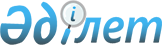 Акциздік постылардың қызметін ұйымдастыру қағидаларын бекіту туралы
					
			Күшін жойған
			
			
		
					Қазақстан Республикасы Үкіметінің 2012 жылғы 16 қаңтардағы № 61 Қаулысы. Күші жойылды - Қазақстан Республикасы Yкiметiнiң 2015 жылғы 23 шілдедегі № 573 қаулысымен      Ескерту. Күші жойылды - ҚР Yкiметiнiң 23.07.2015 № 573 (алғашқы ресми жарияланған күнінен бастап қолданысқа енгізіледі) қаулысымен.      «Салық және бюджетке төленетін басқа да міндетті төлемдер туралы» Қазақстан Республикасының 2008 жылғы 10 желтоқсандағы Кодексінің (Салық кодексі) 653-бабының 6-тармағының 5) тармақшасына сәйкес Қазақстан Республикасының Үкіметі ҚАУЛЫ ЕТЕДІ:



      1. Қоса беріліп отырған Акциздік постылардың қызметін ұйымдастыру қағидалары бекiтілсiн.



      2. Осы қаулы 2012 жылғы 1 қаңтардан бастап қолданысқа енгізіледі және ресми жариялануға тиіс.      Қазақстан Республикасының

      Премьер-Министрі                           К. Мәсімов

Қазақстан Республикасы 

Үкіметінің       

2012 жылғы 16 қаңтардағы

№ 61 қаулысымен     

бекітілген        

Акциздік постылардың қызметін ұйымдастыру қағидалары 

1. Жалпы ережелер

      1. Осы Акциздік постылардың қызметін ұйымдастыру қағидалары (бұдан әрі – Қағидалар) «Салық және бюджетке төленетін басқа да міндетті төлемдер туралы» Қазақстан Республикасының 2008 жылғы 10 желтоқсандағы Кодексінің (Салық кодексі) 653-бабы 6-тармағының 5) тармақшасына сәйкес әзірленген және акциздік постылардың қызметін ұйымдастыру тәртібін айқындайды.



      2. Акциздік постылар лицензияда көрсетілген мекенжай бойынша салық төлеушілердің аумағында тікелей:



      1) этил спиртін;



      2) алкоголь өнімін;



      3) темекі бұйымдарын;



      4) бензин (авиациялық бензиндi қоспағанда), дизель отынын өндіруді жүзеге асыру орындарында орнатылады.



      3. Сондай-ақ акциздік постылар салық төлеушілердің аумағында:



      1) мұнай мен мұнай өнімдерін магистральдық мұнай өнімдері құбырлары арқылы орнын ауыстыру;



      2) мұнай мен мұнай өнімдерін темір жол көлігімен орнын ауыстыру;



      3) алкоголь өнімін, темекі бұйымдарын, бензин (авиациялық бензиндi қоспағанда), дизель отынын көтерме саудада өткізуі жүзеге асырғанда орнатылады.



      4. Осы Қағидалардың 3-тармағында көрсетілген акциздік постылар (мұнай мен мұнай өнімдерін магистральдық мұнай өнімдері құбырлары арқылы өткізуді жүзеге асыратын салық төлеушінің аумағында орнатылатын акциздік постыларды қоспағанда), осы Қағидалардың 9-тармағына сәйкес табыс етілетін хабарламада көрсетілген, акцизделетін тауарларды алған күннен бастап импортталаған акцизделетін тауарларды есепке алған күнге дейінгі мерзімге белгіленеді. 

2. Акциздік постылардың қызметін ұйымдастыру тәртібі

      5. Акциздік постылардың қызметін жедел басқаруды және үйлестіруді қызметтің жекелеген түрлері бойынша салық төлеушіні тіркеу орны бойынша облыстар, Астана және Алматы қалалары бойынша салық органдарының басшылары жүзеге асырады.



      6. Акциздік постыларды ұйымдастыру, орналасқан орындары мен қызметкерлердің құрамы, салық төлеушілердің жұмыс режиміне сәйкес олардың жұмыс регламенті қызметтің жекелеген түрлері бойынша салық төлеушіні тіркеу орны бойынша салық органы басшысының бұйрығымен айқындалады.



      7. Акциздік постының құрамы қызметтің жекелеген түрлері бойынша салық төлеушіні тіркеу орны бойынша салық органының лауазымды адамдарының қатарынан құралады (бұдан әрі - лауазымды адамдар).



      Лауазымды адамдар осы Қағидаларда көрсетілген әрекеттерді жүзеге асырған кезде Салық кодексінің акцизделетін тауарлардың жекелеген түрлерінің өндірісі мен айналымын мемлекеттік реттеу мәселелері жөніндегі заңнаманың нормаларын, осы Қағидаларды басшылыққа алады.



      8. Акциздік постының жұмыс кестесі осы Қағидалардың 2 және 3-тармақтарында көрсетілген салық төлеушілердің жұмыс істеу режиміне сәйкес айқындалады.



      9. Салық кодексінің 14-бабының 1-тармағының 7) тармақшасына сәйкес Қазақстан Республикасының аумағына Кеден одағына мүше мемлекеттерден акцизделенетін тауарларды (жеңіл автомобильдерді және магистральдық құбырлармен өткізілетін акцизделетін тауарларды қоспағанда) өткізуді жүзеге асыратын салық төлеушілер көрсетілген тауарлардың әкелінетін орны бойынша салық органдарын үш жұмыс күнінен кешіктірмей олардың алдағы алу күні туралы осы Қағидаларға 1-қосымшаға сәйкес нысан бойынша хабарландырады.



      10. Осы Қағидалардың 9-тармағында көрсетілген хабарламаны алу орны бойынша салық органдары олардың есебін осы Қағидаларға 2-қосымшаға сәйкес нысан бойынша журналда жүргізеді.



      11. Лауазымды адам акциздік постыда болған кезеңінде:



      1) негізгі шикізатты, қосалқы материалдарды, акцизделетін тауарлардың жекелеген түрлерін тиеп-жөнелткен, жүкті түсірген (қабылдаған), орнын ауыстырған кезде қатысуға және олардың көлемін тауарлардың ілеспе жүкқұжаттарында көрсетілген және есепке қабылдап алған деректермен салыстырып тексеруге;



      2) алкоголь өніміне арналған есепке алу-бақылау таңбалардың түпнұсқалығын іріктеп тексеруді арнайы аспаптар арқылы жүзеге асыруға;



      3) ағымдағы жұмыс күні ішінде әкелінетін акцизделетін өнімді қабылдауды (түсіруді) аяқтай алмаған жағдайда, кәсіпорынның жауапты қызметкерімен бірлесіп, қойма үй-жайларын, көлік құралдарын жұмыс істемейтін уақыт кезеңіне мөрлеп және (немесе) пломбалауға және акцизделетін тауарлардың қолда барын және олардың бүтіндігін тексеруге;



      4) жұмыс істемейтін уақыт кезеңіне және тұрып қалған уақытта:



      акцизделенетін тауарлардың жекелеген түрлерін пайдалану мен жұмыс істеуін болдырмау үшін өндіру желілерін;



      спирт сақталатын қоймадан алкоголь өнімін өндіруге этил спиртін беру крандарын;



      мұнай өнімдерінің жекелеген түрлерін өндіруге арналған шикі мұнайды, мұнай өнімдерін жіберу крандарын (бұрандаларын);



      өндірушінің немесе көтерме сатушының кіру және шығу қақпаларын (өндірушімен немесе көтерме саудада сатушымен келісім бойынша);



      алкоголь өнімдерін өндірушінің араластыру цехындағы кіргізу және шығару құбыр желілерін;



      мұнай өнімдерін араластыруды жүзеге асыратын кәсіпорындар мен шағын мұнай өндіруші зауыттардағы кіргізу және шығару құбыр желілерінің крандарын (бұрандаларын);



      акцизделетін тауарлардың жекелеген түрлерін сақтауға арналған қойма үй-жайларын;



      дизель отынын, бензинді босату крандарын мөрлеуге және (немесе) пломба салуға.



      Мөрлеу және (немесе) пломбы салу жөніндегі жұмыстарды жүзеге асырғаннан кейін осы Қағидаларға 3-қосымшаға сәйкес нысан бойынша мөрлеу және (немесе) пломбы салу актісі жасалады.



      Табиғи және техногендік сипаттағы төтенше жағдайлар туындаған жағдайда көрсетілген мөрлер мен пломбаларды өндірушінің немесе көтерме саудада сатушының өкілдері алады.



      Табиғи және техногендік сипаттағы төтенше жағдай фактісін табиғи және техногендік сипаттағы төтенше жағдай саласындағы уәкілетті орган растайды;



      5) өндірушіден немесе көтерме сатушының басшысынан және басқа да лауазымды адамдардан акцизделетін тауарлардың жекелеген түрлерін өндіру мен айналымы жөніндегі мәліметтер мен құжаттарды өз өкілеттіктері шегінде сұратуға;



      6) шаруашылық қызметке араласу құқығынсыз, қажет болған жағдайда қауіпсіздік техникасы жөніндегі нұсқаулықтан өтумен, салық төлеушінің әкімшілік, өндірістік, қойма, сауда, қосалқы үй-жайларын зерттеуге;



      7) өндірушінің немесе көтерме сатушының аумағынан (аумағына) шыққан (кірген) көлік құралдарын тексеріп қарауға;



      8) акцизделетін тауарлардың жекелеген түрлерінің, сондай-ақ осы Қағидаларда көрсетілген негізгі шикізат пен қосалқы материалдардың қалдықтарын шығаруды жүзеге асыруға, қалдықтарды шығару актісін осы Қағидалардың 4-қосымшасына сәйкес нысан бойынша жасауға;



      9) салық төлеушілерден қызметтің жекелеген түрлері бойынша қызметтің тиісті түрлеріне тіркеу карточкасының бар-жоғын сұратуға;



      10) көлемі көлемді-салмақты әдіспен айқындалатын мұнай, бензин (авиациялықты қоспағанда), дизель отынын бұруды және (немесе) жіберуді бақылауға құқығы бар.



      12. Акциздік постыдағы лауазымды адам:



      1) салық төлеушілердің акцизделенетін тауарларды өндіру мен өткізуді реттейтін Қазақстан Республикасы заңнамасының талаптарын сақтауына;



      2) сатып алушыда лицензияның және (немесе) лицензияға қосымша болуына;



      3) импортталатын акцизделетін тауарларды есепке қабылдауына;



      4) акцизделетін тауарларды тек өлшеуші аппараттары арқылы бұруына және (немесе) жіберілуіне немесе есепке алу аспаптары арқылы сатуымен (құюмен), сондай ақ соңғылардың пломба салынған түрде пайдаланылуына;



      5) салық төлеушінің акцизделетін тауарлардың жекелеген түрлерін есепке алу-бақылау немесе акциздік таңбалармен таңбалау тәртібін сақтауына;



      6) салық төлеушінің жіберілген кезінде акцизделетін тауарлардың жекелеген түрлеріне ілеспе жүкқұжаттарын рәсімдеу тәртібін сақтауына;



      7) акцизделетін тауарларға акциз ставкаларының дұрыс қолданылуына және акциздің бюджетке уақтылы және толық төленуіне;



      8) акцизделетін тауарлардың өндірісі үшін негізгі шикізаттың, қосалқы материалдардың, дайын өнімнің, есепке алу-бақылау таңбаларының немесе акциздік таңбалардың қозғалысына бақылауды жүзеге асырады.



      13. Акциздік постыдағы лауазымды адам:



      1) негізгі шикізатты қабылдауға қатысады;



      2) акцизделетін тауарлардың жекелеген түрлерін өндіру кезінде пайдаланылатын құрал-жабдықты алып тастау, алмастыру немесе жаңасын енгізу жағдайы болғанда, бір жұмыс күнінен кешіктірмей жазбаша түрде салық органы мен Салық комитетіне хабарлайды;



      3) алкоголь өнімін өндірушінің жауапты тұлғасымен бірлесіп (көміртек қостотығымен қаныққанынан және шарап материалынан басқа) алкоголь өнімін құю желілерін жууды бастау мен аяқтауды есепке алу аспаптарының көрсеткіштерін осы Қағидаларға 5-қосымшаға сәйкес нысан бойынша журналда белгілейді;



      4) мұнай өнімдерінің жекелеген түрлерінің есепке алу аспаптарының (болған жағдайда) көрсеткіштерін осы Қағидаларға 6-қосымшаға сәйкес нысан бойынша журналда белгілейді;



      5) өндірушінің аумағында орнатылған акциздік постыдағы кезекшіліктен кейінгі екінші күні «Акциз» ақпараттық жүйесі арқылы осы Қағидаларға 7, 8-қосымшаларға сәйкес нысан бойынша бензин және дизель отынын, этил спирті, алкоголь өнімін (шарап материалынан басқа) өндіру мен өткізу көлемдері туралы күн сайынғы есептерді Салық комитетіне беруді қамтамасыз етеді;



      6) жекелеген қызмет түрлері бойынша салық төлеушінің тіркеу орны бойынша салық органына осы Қағидалардың 15-тармағында көрсетілген есепті ай сайын толтыру үшін шеттен әкелінген алкоголь өнімі, темекі бұйымдары, бензин (авиациялық бензиндi қоспағанда), дизель отыны жөніндегі мәліметтерді жібереді;



      7) мөрдің немесе пломбаның бұзылғанын немесе бұрмаланғанын (төтенше жағдайлар туындауын қоспағанда) не спирт өлшеуші аппараттардың бақылаушы есепке алу аспаптары көрсеткіштерінің бұрмаланғанын анықтаған немесе белгіленбеген үлгідегі және (немесе) сәйкестендіруге жатпайтын есепке алу-бақылау немесе акциздік маркаларды, алкоголь өніміндегі есепке алу-бақылау маркасының, темекі бұйымдарында акциздік маркалардың жоқ екендігін анықтаған жағдайда тиісті акт жасайды.



      Көрсетілген фактілер олар анықталған сәтінен бастап бір жұмыс күнінен кешіктірілмей жоғарыда тұрған салық органына жазбаша түрде жеткізіледі.



      14. Мұнай мен мұнай өнімдерін магистральдық мұнай өнімдері құбырлары, темір жол көлігі арқылы орнын ауыстыруды жүзеге асыратын салық төлеушіде орнатылған акциздік постыда отырған лауазымды адам:



      1) мұнай және мұнай өнімдерін есепке алу аспаптарының (бар болған жағдайда) көрсеткіштерін жұмыс күнінің басында және аяғында осы Қағидаларға 9-қосымшаға сәйкес нысан бойынша журналда белгілейді;



      2) көлемі көлемді-салмақтық әдіспен айқындалатын мұнай, бензин (авиациялық бензиндi қоспағанда), дизель отынын қабылдауға және тиеп жөнелтуге қатысады;



      3) Қазақстан Республикасының аумағына Кеден одағына мүше мемлекеттерден мұнай мен мұнай өнімдерін магистральдық мұнай өнімдері құбырлары, темір жол көлігі арқылы орнын ауыстырған мұнай және мұнай өнімдері жөніндегі мәліметтерді қызметтің жекелеген түрлері бойынша салық төлеушінің тіркеу орны бойынша салық органына осы Қағидалардың 15-тармағында көрсетілген ай сайын есепті толтыру үшін жібереді.



      15. Салық төлеушінің тіркеу орны бойынша салық органы Қазақстан Республикасының аумағына Кеден одағына мүше мемлекеттерден өткізілген мұнай мен мұнай өнімдерін, Кеден одағына мүше мемлекеттерден әкелінген алкоголь өнімі, темекі бұйымдары, бензин (авиациялық бензиндi қоспағанда), дизель отыны жөніндегі есептерді ақпараттық жүйе арқылы есепті айдан кейінгі айдың 10 күнінен кешіктірмей Салық комитетіне осы Қағидаларға 10-қосымшаға сәйкес нысан бойынша беруді қамтамасыз етеді.



      16. Этил спиртін, алкоголь өнімін, темекі бұйымдарын, бензин (авиациялық бензиндi қоспағанда), дизель отынын өндірушінің аумағында орнатылған акциздік постыда отырған лауазымды адам осы Қағидалардың 11, 12 және 13-қосымшаларына сәйкес нысандар бойынша журналдарды күн сайын жүргізеді.



      Бұл ретте араластыру кезінде шикізат ретінде пайдаланылатын мұнай өнімдерінің көлемдері негізгі шикізаттың қозғалысы журналында көрсетіледі.



      Журналдар нөмірленеді, бауланады, басшының қолы қойылады және тиісті салық органының мөрі басылады. 

3. Қорытынды ережелер

      17. Акциздік постылардың қызметін бақылау Салық комитетіне салық органдары берген деректерді талдау және салық органдары мен Салық комитетінің акциздік постыларға тексеру жүргізуі арқылы жүзеге асырылады.

Акциздік постылардың қызметін

ұйымдастыру қағидаларына  

1-қосымша         нысан 

Кеден одағына мүше мемлекеттерден акцизделетін тауарларды

(жеңіл автомобильдерді және магистральдық құбыржолдармен

өткізілетін акцизделетін тауарларды қоспағанда)

алдағы алу күні туралы хабарлама_____________________________

      (салық органының атауы)   Салық төлеушінің атауы: _____________________________________________

_____________________________________________________________________СТН_______________________, БСН ________________________________

Заңды мекенжайы: ____________________________________________________

Жекелеген қызмет түрлері бойынша салық органдарындағы тіркеу карточкалары туралы ақпарат: берілген күні ___ _______ 20 _ _ жылға,

сериясы _________ № ______________

Алкоголь өнімін сақтауға және көтерме саудада сатуға мемлекеттік лицензия туралы деректер:

1) берілген күні ___ ________ 20 _ _ жыл, № __________

2) берілген күні ___ ________ 20 _ _ жыл, № __________Басшысының аты-жөні _______________________________________________

_____________________________________________________________________

_____________________________________________________________________

___________________________________________ негізінде әрекет жасайтын

_____________________________________________________________________

уәкілетті өкілдің аты-жөні ________________________________

_____________________________________________________________________

______________/_________________________/____________________________

    (күні)       (хабарланушының қолы)     (хабарланушының аты-жөні)

Акциздік постылардың қызметін

ұйымдастыру қағидаларына  

2-қосымша         нысан 

Кеден одағына мүше мемлекеттерден акцизделетін тауарларды

(жеңіл автомобильдерді және магистральдық құбыржолдармен

өткізілетін акцизделетін тауарларды қоспағанда) алдағы

алу күні туралы хабарламалар журналы

Акциздік постылардың қызметін

ұйымдастыру қағидаларына  

3-қосымша         нысан 

Мөр немесе пломба салу актісіАкциздік посты қызметкерінің аты-жөні ____________ _________________

                                                      (қолы)Акциздік посты қызметкерінің аты-жөні ____________ _________________

                                                      (қолы)Мекеменің уәкілеттік берілген мүшесінің аты-жөні __________ _________

                                                              (қолы)Мекеменің уәкілеттік берілген мүшесінің аты-жөні __________ _________

                                                              (қолы)

Акциздік постылардың қызметін

ұйымдастыру қағидаларына  

4-қосымша         нысан 

Акцизделетін тауарлардың жекелеген түрлерінің, негізгі шикізат

пен қосалқы материалдардың қалдықтарын шығару актісіАкциздік посты қызметкерінің аты-жөні ______________ ________________

                                                           (қолы)Акциздік посты қызметкерінің аты-жөні ______________ ________________

                                                           (қолы)Мекеменің уәкілеттік берілген мүшесінің аты-жөні ________ ___________

                                                            (қолы)Мекеменің уәкілеттік берілген мүшесінің аты-жөні ________ ___________

                                                            (қолы)

Акциздік постылардың қызметін

ұйымдастыру қағидаларына  

5-қосымша         нысан 

Алкоголь өнімін құю желілерін жууды бастау мен аяқтаудағы

есепке алу аспаптарының көрсеткіштер журналы

Акциздік постылардың қызметін

ұйымдастыру қағидаларына  

6-қосымша         нысан 

Мұнай өнімдерінің жекелеген түрлерін есепке алу

аспаптарының көрсеткіштер журналы

Акциздік постылардың қызметін

ұйымдастыру қағидаларына  

7-қосымша          

Акциздік постылардың деректері бойынша этил спиртін және/немесе

алкоголь өнімін өндіретін кәсіпорындардың өндіріс және өткізу

көлемдері туралы есеп      кестенің жалғасы      кестенің жалғасы      кестенің жалғасы

Акциздік постылардың қызметін

ұйымдастыру қағидаларына  

8-қосымша         нысан 

Акциздік постының деректері бойынша мұнай өнімдерін өткізу

(тиеп-жөнелту) көлемдері туралы күн сайынғы есеп

__________________ жағдай бойынша

Акциздік постылардың қызметін

ұйымдастыру қағидаларына  

9-қосымша         нысан 

Магистральдық мұнай өнімдері құбыры арқылы мұнай және мұнай

өнімдерін өткізуді жүзеге асыратын салық төлеушінің мұнайы мен

мұнай өнімдерін есепке алу аспаптарының көрсеткіштер журналы

Акциздік постылардың қызметін

ұйымдастыру қағидаларына  

10-қосымша         нысан 

Қазақстан Республикасының аумағына Кеден одағына мүше

мемлекеттерден өткізілген мұнай мен мұнай өнімдері, Кеден

одағына мүше мемлекеттерден әкелінген алкоголь өнімі, темекі

бұйымдары, бензин (авиациялық бензиндi қоспағанда), дизель

отыны жөніндегі есеп____________________________

Салық органы          

Акциздік постылардың қызметін

ұйымдастыру қағидаларына  

11-қосымша         нысан 

Негізгі шикізат қозғалысының журналы

Акциздік постылардың қызметін

ұйымдастыру қағидаларына  

12-қосымша         нысан 

Есепке алу-бақылау мен акциздік маркалар қозғалысының журналы

Акциздік постылардың қызметін

ұйымдастыру қағидаларына  

13-қосымша         нысан 

Шыны ыдысы қозғалысының журналы
					© 2012. Қазақстан Республикасы Әділет министрлігінің «Қазақстан Республикасының Заңнама және құқықтық ақпарат институты» ШЖҚ РМК
				№Алкоголь өнімін, темекі бұйымдарын алу жоспарланатын қойма орындарының мекенжайыРезервуарлық парктің мекенжайы және бензин (авиациялық бензиндi қоспағанда), дизель отынын сақтауға арналған сыйымдылықтың нөміріАлынған күніӨнімнің түріЖалпы мөлшері (алкоголь өнімі үшін – дал, темекі бұйымдарына – 1000 дана, бензин және дизель отынына - тонна)123456№Салық органының кодыСалық төлеушінің атауыСалық төлеушінің СТН/БСНАкцизделенетін тауардың түріХабарлама алынған күніАкцизделетін тауардың алдағы алынатын күніМөлшері (алкоголь өнімі үшін – дал, темекі өнімдеріне – 1000 дана, бензин және дизель отынына - тонна)Салық органы қызметкерінің аты-жөні123456789№КүніСалық органының кодыКәсіпорынның атауыКәсіпорынның СТН/БСН Мөр немесе пломбаны салу орныПломбиратордың бедері, бір рет пайдаланатын бақылау пломбасының нөмірі, мөрдің деректеріСалынған пломбалардың немесе мөрлердің саны12345678№КүніСалық органының кодыКәсіпорынның атауыКәсіпорынның СТН/БСНАкцизделетін тауардың түріНегізгі шикізатҚосалқы материалдарМөлшері (алкоголь өнімі үшін – дал, темекі бұйымдарына – 1000 дана, бензин және дизель отынына - тонна)123456789№КүніСалық органының кодыКәсіпорынның атауыКәсіпорынның СТН/БСНАлкоголь өнімін есепке алу жүйесінің (АӨЕЖ) №Жууды бастау кезіндегі есепке алу аспаптарының көрсеткіштеріЖууды аяқтау кезіндегі есепке алу аспаптарының көрсеткіштеріАкциздік посты лауазымды тұлғасының аты-жөні123456789№КүніСалық органының кодыКәсіпорынның атауыКәсіпорынның СТН/БСНӨнімнің түріКүннің басындағы есепке алу аспаптарының көрсеткіштеріКүннің аяғындағы есепке алу аспаптарының көрсеткіштеріАкциздік посты лауазымды тұлғаның аты-жөні123456789Р/с

№Өндіруші кәсіпорынның СТН/БСНөндіруші кәсіпорынның атауыкүннің басына өнім қалдығыесепті кезеңде өндірілген этил спирті мен алкоголь өніміесепті кезеңде өндірілген этил спирті мен алкоголь өніміесепті кезеңде өндірілген этил спирті мен алкоголь өніміесепті кезеңде өндірілген этил спирті мен алкоголь өніміесепті кезеңде өндірілген этил спирті мен алкоголь өніміР/с

№Өндіруші кәсіпорынның СТН/БСНөндіруші кәсіпорынның атауыкүннің басына өнім қалдығытүріөнімнің атауышөлмек (дана)

(шөлмекке құйылған алкоголь өнімі үшін)шөлмектің сыйымдылығы

(шөлмектерге құйылған алкоголь өнімі үшін)даллда123456789өлшеу аппаратының көрсеткіштеріөлшеу аппаратының көрсеткіштеріөлшеу аппаратының көрсеткіштеріөлшеу аппаратының көрсеткіштеріөлшеу аппаратының көрсеткіштеріөлшеу аппаратының көрсеткіштеріөлшеу аппаратының көрсеткіштеріөлшеу аппаратының көрсеткіштеріөлшеу аппаратының көрсеткіштеріөлшеу аппаратының көрсеткіштеріспирт өлшеуші аппаратының №күннің басына спирт өлшеуші аппаратарының көрсеткіштерікүннің соңына спирт өлшеуші аппаратының көрсеткішіқұю желісінің №күннің басына АӨЕЖ есептеуішінің көрсеткіштері V-(литр), N1-(шөл.), N2-(шөл.)күннің басына АӨЕЖ есептеуішінің көрсеткіштері V-(литр), N1-(шөл.), N2-(шөл.)күннің басына АӨЕЖ есептеуішінің көрсеткіштері V-(литр), N1-(шөл.), N2-(шөл.)күннің соңына АӨЕЖ есептеуішінің көрсеткіштері V-(литр), N1-(шөл.), N2-(шөл.)күннің соңына АӨЕЖ есептеуішінің көрсеткіштері V-(литр), N1-(шөл.), N2-(шөл.)күннің соңына АӨЕЖ есептеуішінің көрсеткіштері V-(литр), N1-(шөл.), N2-(шөл.)спирт өлшеуші аппаратының №күннің басына спирт өлшеуші аппаратарының көрсеткіштерікүннің соңына спирт өлшеуші аппаратының көрсеткішіқұю желісінің №VN1N2VN1N210111213141516171819басқа жақтан келіп түсті немесе одан әрі сатылған өнімді қайтарубасқа жақтан келіп түсті немесе одан әрі сатылған өнімді қайтарубасқа жақтан келіп түсті немесе одан әрі сатылған өнімді қайтарубасқа жақтан келіп түсті немесе одан әрі сатылған өнімді қайтарубасқа жақтан келіп түсті немесе одан әрі сатылған өнімді қайтарубасқа жақтан келіп түсті немесе одан әрі сатылған өнімді қайтарубасқа жақтан келіп түсті немесе одан әрі сатылған өнімді қайтарукіріс түрі (басқа жақтан немесе қайтарылған)түрлері бойыншашөлмек данада (шөлмектерге құйылған алкоголь өнімі үшін)шөлмекте сыйымдылық (шөлмектерге құйылған алкоголь өнімін үшін)даллдажеткізушінің СТН/БСНжеткізуші заңды тұлғаның немесе жеке тұлғаның атауы20212223242526есепті кезеңде заңды немесе жеке тұлғаға тиеп-жөнелтілген этил спирт және алкоголь өніміесепті кезеңде заңды немесе жеке тұлғаға тиеп-жөнелтілген этил спирт және алкоголь өніміесепті кезеңде заңды немесе жеке тұлғаға тиеп-жөнелтілген этил спирт және алкоголь өніміесепті кезеңде заңды немесе жеке тұлғаға тиеп-жөнелтілген этил спирт және алкоголь өніміесепті кезеңде заңды немесе жеке тұлғаға тиеп-жөнелтілген этил спирт және алкоголь өніміесепті кезеңде заңды немесе жеке тұлғаға тиеп-жөнелтілген этил спирт және алкоголь өнімікүннің соңына өнім қалдығытүріданадағы шөлмек (шөлмектерге құйылған алкоголь өнімі үшін)шөлмектің сыйымдылығы (шөлмектерге құйылған алкоголь өнімі үшін)даллдаалушының СТН/БСНалушы заңды немесе жеке тұлғаның атауыкүннің соңына өнім қалдығы27282930313233Р/с

№Өндірушінің СТН/БСНөндіруші кәсіпорынның атауымұнай өнімінің түріПин-кодтиеп-жөнелтілген (тонна)операция кодыілеспе жүк құжатының күніілеспе жүк құжатының нөміріАлушы кәсіпорынның СТН/БСНалушы кәсіпорынның атауымұнай өнімдерін жеткізу мекен-жайытиеп-жөнелту түрі (т/ж, автокөлік, құбыржол)12345678910111213№КүніСалық органының атауыКәсіпорынның атауыКәсіпорынның СТН/БСНӨнімнің түріКүннің басындағы есепке алу аспаптарының көрсеткіштеріКүннің аяғындағы есепке алу аспаптарының көрсеткіштеріАкциздік постының лауазымды тұлғасының аты-жөні123456789КүніАлушының атауыАлушының СТН/БСНӨнімнің түріАлынған өнімнің саныӨткізілген өнімнің саныЖөнелтушінің еліНормалар шегіндегі шығындарБүліну, жоғалуКүніАлушының атауыАлушының СТН/БСНӨнімнің түріАлынған өнімнің саныӨткізілген өнімнің саныЖөнелтушінің еліНормалар шегіндегі шығындарБүліну, жоғалуІлеспе жүкқұжаттарІлеспе жүкқұжаттарКүніАлушының атауыАлушының СТН/БСНӨнімнің түріАлынған өнімнің саныӨткізілген өнімнің саныЖөнелтушінің еліНормалар шегіндегі шығындарБүліну, жоғалукүні№1234567891011КүніНегізгі шикізаттың атауыҚолда бар негізгі шикізат (тонна, дал.)Қолда бар негізгі шикізат (тонна, дал.)Қолда бар негізгі шикізат (тонна, дал.)Қолда бар негізгі шикізат (тонна, дал.)Қолда бар негізгі шикізат (тонна, дал.)Акциздік посты қызметкерлерінің қолдарыӨнім ұйымының жауапты тұлғаларының қолдарыКүніНегізгі шикізаттың атауыКүннің басына қалдығыБір күн ішінде алындыӨндіріске жіберілгенөндірістік шығындарКүннің соңындағы қалдығыАкциздік посты қызметкерлерінің қолдарыӨнім ұйымының жауапты тұлғаларының қолдары123456789КүніЕсепке алу-бақылау мен акциздік маркалардың саны, данаЕсепке алу-бақылау мен акциздік маркалардың саны, данаЕсепке алу-бақылау мен акциздік маркалардың саны, данаЕсепке алу-бақылау мен акциздік маркалардың саны, данаЕсепке алу-бақылау мен акциздік маркалардың саны, данаАкциздік посты қызметкерлерінің қолдарыАкцизделетін өнім өндіруші ұйымның жауапты тұлғаларының қолдарыКүніКүннің басына қалдығыБір күн ішінде алындыПайдаланылдыКүннің өндірістік шығындары Күннің соңындағы қалдығыАкциздік посты қызметкерлерінің қолдарыАкцизделетін өнім өндіруші ұйымның жауапты тұлғаларының қолдары12345678КүніШыны ыдысының қозғалысы, дана.Шыны ыдысының қозғалысы, дана.Шыны ыдысының қозғалысы, дана.Шыны ыдысының қозғалысы, дана.Шыны ыдысының қозғалысы, дана.Шыны ыдысының қозғалысы, дана.КүніКүннің басына қалдығыАлындыӨндірістік шығындарӨндіріске жіберілгенқайтаруКүннің соңына қалдығы1234567